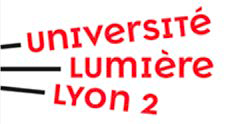 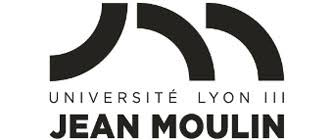 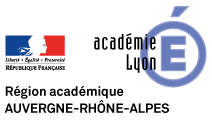 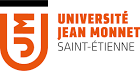 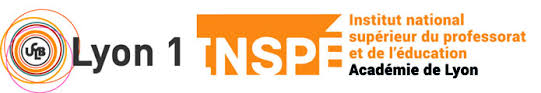 FICHE DE LIAISON DE FIN DE STAGE
STAGE D’OBSERVATION/PRATIQUE ACCOMPAGNEE (M1, M1 & M2 AED) ou STAGE DE PRATIQUE ACCOMPAGNEE AVANCÉE (M2 SOPA) ou STAGE  CONTRACTUEL (M2C)Fiche de liaison à compléter par le maître de stage/tuteur de terrain et à retourner aux responsables de parcours ou aux scolarités/bureaux des stages en fin de stage.Cette fiche pourra aussi être l’objet d’échanges formatifs avec l’étudiantPour les M2C, cette fiche pourra être complétée conjointement avec le tuteur universitaire.NOM et PRENOM DE L’ETUDIANT :  ……………………………………………………………………………………UNIVERSITE DU STAGIAIRE : …………………………………………  DISCIPLINE : ……………………………….STAGE 1 : Nom de l’établissement d'accueil : …………………………………………………………………………………………Commune et département de l’établissement d’accueil : ………………………………………………………Nom et prénom du maître de stage/tuteur : ….........................................................Mail du maître de stage/tuteur : ………………………………………………………….STAGE 2 Nom de l’établissement d'accueil : …………………………………………………………………………………………Commune et département de l’établissement d’accueil : ………………………………………………………Nom et prénom du maître de stage/tuteur : ….........................................................Mail du maître de stage/tuteur : ………………………………………………………….STAGE 3Nom de l’établissement d'accueil : …………………………………………………………………………………………Commune et département de l’établissement d’accueil : ………………………………………………………Nom et prénom du maître de stage/tuteur : ….........................................................Mail du maître de stage/tuteur : ………………………………………………………….Fiche à retourner● POUR LE SECOND DEGRE hors UJM fiche à retourner au responsable de parcours : VOIR ANNEXE ● POUR LE SECOND DEGRE UJM fiche à retourner à : catherine.jouve@univ-lyon1.fr● POUR LE PREMIER DEGRE	Lyon1 site de l’Ain : sandrine.platre@univ-lyon1.fr	Lyon1 site du Rhône : inspe-stages@univ-lyon1.fr  et  fernando.segui@univ-lyon1.frLyon2 : victoire.murard@univ-lyon2.fr   et   marc.guignard@univ-lyon2.fr (pour les M1)  ou julien.masson@univ-lyon2.fr (pour les M2)Lyon3 : babak.badakhch@univ-lyon3.fr   et  eric.tourrette@univ-lyon3.fr (pour les M1) ou   anne-claire.gignoux@univ-lyon3.fr (pour les M2)UJM : claire.vaillant@univ-lyon1.frANNEXE : RESPONSABLES DE PARCOURS MEEF SECOND DEGREFiche de liaison sur la maîtrise de certaines compétences en M1 ou en M2 à l’issue du stageFiche de liaison sur la maîtrise de certaines compétences en M1 ou en M2 à l’issue du stageFiche de liaison sur la maîtrise de certaines compétences en M1 ou en M2 à l’issue du stageFiche de liaison sur la maîtrise de certaines compétences en M1 ou en M2 à l’issue du stageFiche de liaison sur la maîtrise de certaines compétences en M1 ou en M2 à l’issue du stageFiche de liaison sur la maîtrise de certaines compétences en M1 ou en M2 à l’issue du stageFiche de liaison sur la maîtrise de certaines compétences en M1 ou en M2 à l’issue du stageFiche de liaison sur la maîtrise de certaines compétences en M1 ou en M2 à l’issue du stageFiche de liaison sur la maîtrise de certaines compétences en M1 ou en M2 à l’issue du stageRef B.O  n°30 du 25 juillet 2013Ref B.O  n°30 du 25 juillet 2013Commentaires, éléments signifiants, pistes de travail pour l’année ultérieure (M2 ou T0).Stage 1 (M1)Stage 1 (M1)Stage 2 (M1)Stage 2 (M1)Stage 3 (M2)Stage 3 (M2)EtudiantMaitre de stageEtudiantMaitre de stageEtudiantMaitres de stagePrise en compte des éléments réglementaires et institutionnels de son environnement professionnel en lien avec les responsabilités attachées à ses fonctionsCC 1, CC2, CC6Savoir transmettre et faire partager les principes de la vie démocratique ainsi que les valeurs de la République : la liberté, l’égalité, la fraternité, la laïcité, le refus de toutes les discriminations.Prise en compte des éléments réglementaires et institutionnels de son environnement professionnel en lien avec les responsabilités attachées à ses fonctionsCC 1, CC2, CC6Veille à ce que son attitude et son langage ne soient pas discriminatoires et ne fassent pas obstacle à l’apprentissage et au développement de la confiance en soiPrise en compte des éléments réglementaires et institutionnels de son environnement professionnel en lien avec les responsabilités attachées à ses fonctionsCC 1, CC2, CC6Respecte les obligations professionnelles, notamment en termes de ponctualité, assiduité, communication, sécurité, protection de l’enfance.Commentaires, éléments signifiants, pistes de travail : Stage 1Commentaires, éléments signifiants, pistes de travail : Stage 1Commentaires, éléments signifiants, pistes de travail : Stage 2Commentaires, éléments signifiants, pistes de travail : Stage 2Commentaires, éléments signifiants, pistes de travail : Stage 3Commentaires, éléments signifiants, pistes de travail : Stage 3Analyse et adaptation de sa pratique professionnelle en tenant compte des évolutions du métier et des échanges avec le maître de stage.CC14Construit des liens entre des situations professionnelles vécues et observées et des savoirs théoriques ; ajuste sa pratique en conséquence. Analyse et adaptation de sa pratique professionnelle en tenant compte des évolutions du métier et des échanges avec le maître de stage.CC14Conduit une analyse de son activité seul, en entretien et/ou en collectif de travail pour ajuster ses pratiques. Commentaires, éléments signifiants, pistes de travail : Stage 1Commentaires, éléments signifiants, pistes de travail : Stage 1Commentaires, éléments signifiants, pistes de travail : Stage 2Commentaires, éléments signifiants, pistes de travail : Stage 2Commentaires, éléments signifiants, pistes de travail : Stage 3Commentaires, éléments signifiants, pistes de travail : Stage 3Maîtrise des contenus disciplinaires et de leur didactique. Maîtrise des outils numériques au service de l’enseignementP1 P2CC9Connaît et utilise les services et ressources institutionnels pour s’informer, communiquer, se former. Maîtrise des contenus disciplinaires et de leur didactique. Maîtrise des outils numériques au service de l’enseignementP1 P2CC9Sélectionne les ressources et les supports les plus appropriés dans la préparation de ses séances. Maîtrise des contenus disciplinaires et de leur didactique. Maîtrise des outils numériques au service de l’enseignementP1 P2CC9Intègre à une activité une modalité de travail numérique qui améliore l’implication – individuelle et collaborative – des élèves dans leurs apprentissages.Commentaires, éléments signifiants, pistes de travail : stage 1Commentaires, éléments signifiants, pistes de travail : stage 1Commentaires, éléments signifiants, pistes de travail : stage 2Commentaires, éléments signifiants, pistes de travail : stage 2Commentaires, éléments signifiants, pistes de travail : stage 3Commentaires, éléments signifiants, pistes de travail : stage 3Concevoir, construire et mettre en œuvre des situations d’enseignement et d’apprentissages en tenant compte de la diversité des élèves. Penser une organisation du groupe pour favoriser les apprentissagesP3 P4 CC4Savoir préparer les séquences de classe et, pour cela, définir des programmations et des progressions ; identifier les objectifs, contenus, dispositifs, obstacles didactiques, stratégies d’étayage, modalités d’entraînement et d’évaluation. Concevoir, construire et mettre en œuvre des situations d’enseignement et d’apprentissages en tenant compte de la diversité des élèves. Penser une organisation du groupe pour favoriser les apprentissagesP3 P4 CC4Organise la mise en oeuvre de la séance en dégageant clairement les étapes de déroulement de la séance et en étant attentif à leur rythme et à leur durée Concevoir, construire et mettre en œuvre des situations d’enseignement et d’apprentissages en tenant compte de la diversité des élèves. Penser une organisation du groupe pour favoriser les apprentissagesP3 P4 CC4Prend conscience des écarts entre la conception et la mise en place effective de son enseignement et des activités d’apprentissageConcevoir, construire et mettre en œuvre des situations d’enseignement et d’apprentissages en tenant compte de la diversité des élèves. Penser une organisation du groupe pour favoriser les apprentissagesP3 P4 CC4Adopte une organisation spatiale et temporelle en fonction de l’âge des élèves et des activités proposées. Concevoir, construire et mettre en œuvre des situations d’enseignement et d’apprentissages en tenant compte de la diversité des élèves. Penser une organisation du groupe pour favoriser les apprentissagesP3 P4 CC4Installer avec les élèves une relation de confiance et de bienveillance. Concevoir, construire et mettre en œuvre des situations d’enseignement et d’apprentissages en tenant compte de la diversité des élèves. Penser une organisation du groupe pour favoriser les apprentissagesP3 P4 CC4Instaurer un cadre de travail et des règles assurant la sécurité affective et physique des élèves.Concevoir, construire et mettre en œuvre des situations d’enseignement et d’apprentissages en tenant compte de la diversité des élèves. Penser une organisation du groupe pour favoriser les apprentissagesP3 P4 CC4Repère, dans un comportement d’élève, les signes de difficultés ; s’interroge sur leur nature.Concevoir, construire et mettre en œuvre des situations d’enseignement et d’apprentissages en tenant compte de la diversité des élèves. Penser une organisation du groupe pour favoriser les apprentissagesP3 P4 CC4Travailler avec les personnes ressources en vue de la mise en oeuvre du projet personnalisé de scolarisation des élèves en situation de handicap. Commentaires, éléments signifiants, pistes de travail : stage 1Commentaires, éléments signifiants, pistes de travail : stage 1Commentaires, éléments signifiants, pistes de travail : stage 2Commentaires, éléments signifiants, pistes de travail : stage 2Commentaires, éléments signifiants, pistes de travail : stage 3Commentaires, éléments signifiants, pistes de travail : stage 3Evaluer les progrès et les acquisitions des élèves en tenant compte des processus d’apprentissages et du parcours de l’élèveP5 CC3 CC5Aide l’élève à construire des compétences et valorise les progrès réalisés pour asseoir la confiance en soi. Evaluer les progrès et les acquisitions des élèves en tenant compte des processus d’apprentissages et du parcours de l’élèveP5 CC3 CC5Participer aux travaux de différents conseils (conseil des maîtres, conseil de cycle, conseil de classe, conseil pédagogique...), en contribuant notamment à la réflexion sur la coordination des enseignements et des actions éducatives. Evaluer les progrès et les acquisitions des élèves en tenant compte des processus d’apprentissages et du parcours de l’élèveP5 CC3 CC5S’appuie sur les connaissances en psychologie ainsi que sur des observations objectivées pour ajuster son action auprès des élèvesEvaluer les progrès et les acquisitions des élèves en tenant compte des processus d’apprentissages et du parcours de l’élèveP5 CC3 CC5Recueille les diverses procédures mises en oeuvre par les élèves, les analyse et aide ces derniers à les améliorerEvaluer les progrès et les acquisitions des élèves en tenant compte des processus d’apprentissages et du parcours de l’élèveP5 CC3 CC5En situation d’apprentissage, repérer les difficultés des élèves afin de mieux assurer la progression des apprentissages. Evaluer les progrès et les acquisitions des élèves en tenant compte des processus d’apprentissages et du parcours de l’élèveP5 CC3 CC5Construire et utiliser des outils permettant l’évaluation des besoins, des progrès et du degré d’acquisition des savoirs et des compétences. Commentaires, éléments signifiants, pistes de travail : stage 1Commentaires, éléments signifiants, pistes de travail : stage 1Commentaires, éléments signifiants, pistes de travail : stage 2Commentaires, éléments signifiants, pistes de travail : stage 2Commentaires, éléments signifiants, pistes de travail : stage 3Commentaires, éléments signifiants, pistes de travail : stage 3La communauté éducative et de son environnement : découvrir puis s’impliquer et coopérer CC7 CC10 CC11 CC12 CC13Utiliser un langage clair et adapté aux différents interlocuteurs rencontrés dans son activité professionnelle. La communauté éducative et de son environnement : découvrir puis s’impliquer et coopérer CC7 CC10 CC11 CC12 CC13Trouve sa place au sein des équipes, contribue à sa mesure au travail d’équipe. La communauté éducative et de son environnement : découvrir puis s’impliquer et coopérer CC7 CC10 CC11 CC12 CC13Identifie le rôle et l’action des différents membres de la communauté éducative de l’école ou de l’établissement. La communauté éducative et de son environnement : découvrir puis s’impliquer et coopérer CC7 CC10 CC11 CC12 CC13Organise un dialogue bienveillant avec les parents fondé sur l’écoute réciproque. La communauté éducative et de son environnement : découvrir puis s’impliquer et coopérer CC7 CC10 CC11 CC12 CC13Informe les parents des progrès et des résultats de leur enfant en veillant à leur intelligibilité.La communauté éducative et de son environnement : découvrir puis s’impliquer et coopérer CC7 CC10 CC11 CC12 CC13Identifie les principaux partenaires de l’école ou de l’établissement, leurs ressources et leurs fonctions respectives. Commentaires, éléments signifiants, pistes de travail : stage 1Commentaires, éléments signifiants, pistes de travail : stage 1Commentaires, éléments signifiants, pistes de travail : stage 2Commentaires, éléments signifiants, pistes de travail : stage 2Commentaires, éléments signifiants, pistes de travail : stage 3Commentaires, éléments signifiants, pistes de travail : stage 3UNIVERSITEDISCIPLINENOMSADRESSE MAILLYON 1 - INSPE Commerce venteVéronique MOLLIEXveronique.molliex@univ-lyon1.frLYON 1 - INSPEMaths Sciences PhysiquesChristian MEILLANDchristian.meilland@univ-lyon1.frLYON 1 - INSPELettres Histoire Géo -Lettres Anglais - Lettres EspagnolVincent MASSART-LALUCvincent.massart-laluc@univ-lyon1.frLYON 1 - INSPEGénie CivilStéphane DEPLAUDEstephane.deplaude@univ-lyon1.frLYON 1 - INSPES2I – Conduite routière – Arts appliqués - Technologie …Stéphane DEPLAUDEstephane.deplaude@univ-lyon1.frLYON 1 - INSPEGénie Electrique  Marie-Ange RAULETmarie-ange.raulet@univ-lyon1.frLYON 1 - INSPEBGB/BSE, STMSLouisa REBIHLouisa.rebih@univ-lyon1.frLYON 1 - INSPE Conseiller principal d’éducationNadia BELKIS nadia.belkis@univ-lyon1.frLYONMathématiquesChristian MERCATchristian.mercat@univ-lyon1.frLYON 1  Sciences Physiques et ChimieNicolas REVERDYMagali ATTAGNANT-TORRESANnicolas.reverdy@univ-lyon1.frmagali.attagnant-torresan@univ-lyon1.frLYON 1  SVTUOlivier MORINolivier.morin@univ-lyon1.frLYON 1  SVTUDanièle VIALdaniele.vial@univ-lyon1.frLYON 1  EPSPierre LORCApierre.lorca@univ-lyon1.frLYON 1  EPSCyril SOUCATOphélie BAL cyril.soucat@univ-lyon1.frophelie.bal@univ-lyon1.frLYON 1NSINicolas PRONOSTnicolas.pronost@univ-lyon1.frrespo.meef-nsi@univ-lyon1.frLYON 2Lettres ClassiquesDaniel VALLATdaniel.vallat@univ-lyon2.frLYON 2Lettres modernes Laurent SUSINIlaurent.susini@univ-lyon2.fr.LYON 2MusiqueSabine VERGNAUDsabine.vergnaud@unv-lyon2.frLYON 2Histoire géographieOlivier SPINAolivier.spina@univ-lyon2.frLYON 2Sciences éco et socialesClaire SILVANTclaire.silvant@univ-lyon2.frLYON 2AllemandChristophe THIERRYchristophe.thierry@univ-lyon2.frLYON 2ArabeBruno PAOLIbruno.paoli@univ-lyon2.frLYON 2AnglaisJoséphine REMONjosephine.remon@univ-lyon2.frLYON 2ChinoisWeiwei GUOweiwei.guo@univ-lyon2.frLYON 2EspagnolNathalie DARTAI-MARANZANAnathalie.dartai@univ-lyon2.frLYON 2EspagnolMagali KABOUSmagali.kabous@univ-lyon2.frLYON 2Economie Gestion A B CLaurence CECCHINIlaurence.cecchini@univ-lyon2.frLYON 2Economie Gestion A B C Bernard BAUDRYBernard.Baudry@univ-lyon2.frLYON 3AllemandPhilippine CASAROTTOphilippine.casarotto@univ-lyon3.frLYON 3AnglaisVanina JOBERTvanina.martini-jobert@univ-lyon3.frLYON 3ArabeHilda MOKHhilda.mokh@univ-lyon3.frLYON 3ItalienLucrezia CHINELLATOlucrezia.chinellato@univ-lyon3.frLYON 3Lettres classiques Christian NICOLASchristian.nicolas@univ-lyon3.frLYON 3Lettres modernesViolaine Geraudviolaine.geraud@univ-lyon3.frLYON 3Histoire GéographiePatrice FAUREpatrice.faure@univ-lyon3.frLYON 3Histoire GéographieBruno MORISETbruno.moriset@univ-lyon3.frLYON 3Information/documentationAngèle Stalderangele.stalder@univ-lyon3.frUJMAnglaisCatherine JOUVECatherine.jouve@univ-lyon1.frUJMEspagnolCatherine JOUVECatherine.jouve@univ-lyon1.frUJMArts plastiquesCatherine JOUVECatherine.jouve@univ-lyon1.frUJMEPSCatherine JOUVECatherine.jouve@univ-lyon1.frUJMLettresCatherine JOUVECatherine.jouve@univ-lyon1.frUJMLettresCatherine JOUVECatherine.jouve@univ-lyon1.frUJMHistoire et géographieCatherine JOUVECatherine.jouve@univ-lyon1.frUJMMathsCatherine JOUVECatherine.jouve@univ-lyon1.fr